    Pedagogisk rapport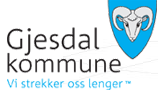 GrunnskoleRapporten er unntatt offentlighet, jf. Offenlighl. § 5Pedagogisk rapport er obligatorisk vedlegg ved alle nye henvisninger av individsaker fra grunnskole til PPT.Obligatorisk vedlegg for elever i ungdomsskolen: Karakterutskrift, fraværsoversikt og timeplan m/læreroversikt.Når foresatte henviser egne barn i grunnskolen kan PPT be skolen skrive en pedagogisk rapport. Dato: ________________				Underskrift: _________________________		_______________     Kontaktlærer                                        					RektorKopi til: ForesatteBarn over 15 årDenne rapporten er påbegynt -datoDenne rapporten er påbegynt -datoDenne rapporten er påbegynt -datoRapporten gjelderRapporten gjelderRapporten gjelderRapporten gjelderRapporten gjelderRapporten gjelderRapporten gjelderNavnFødselsdatoSkole Tlf.nr.KlasseKontaktlærer:Mobil nr.: Mail:Kontaktlærer:Mobil nr.: Mail:Navn på den/de som har fylt ut rapporten: Navn på den/de som har fylt ut rapporten: Navn på den/de som har fylt ut rapporten: Navn på den/de som har fylt ut rapporten: Elevens ferdigheter og kunnskaperSterke sider og interesser Hva er elevens interesser?Hva liker eleven å gjøre på fritiden?Hva er elevens sterke og positive sider?Språklig fungeringBeskrive elevens kommunikasjonsferdigheter, Beskriv elevens uttale, ordforråd og begrepsforståelse. I tillegg for språklige minoriteter:Dersom språklige minoriteter, beskriv barnets språklige ferdigheter på morsmålet.Hvor lenge har barnet hatt norskopplæring?Elevens utbytte av opplæringstilbudet i alle fag, i forhold til trinnets læreplanFor hvert fag skal både det eleven mestrer og det eleven ikke mestrer beskrives, utfra trinnets læreplan. Hvis ikke, angi nivå ut fra klassetrinn. Hva mestrer eleven med hjelp eller uten hjelp? Norsk (språklige og fonologisk bevissthet, muntlig lesing, lytteforståelse og skriftlige ferdigheter)Matematikk (forståelse for grunnleggende matematiske begreper, de fire regneartene, teststykker osv.)Engelsk (muntlig, skriftlig og lesing)KRLE, samfunnsfag og naturfag (forståelse og ferdigheter)Praktisk- estetiske fag (selvstendighet og utførelse)KroppsøvingTrivsel, motivasjon og læring Hvordan er elevens trivsel på skolen? Hvordan er elevens motivasjon for læring? Varierer elevens atferd i ulike fag? Beskriv. I hvilke undervisningssituasjoner fungerer eleven best? Eleven sin stemme vedr. faglig fungering, trivsel og behov.  Når arbeider eleven mest systematisk og målrettet? Individuelle oppgaver?    Selvvalgte læringsaktiviteter?Lærerstyrte læringsaktiviteter?Gruppe/prosjektarbeid?Annet? Sosial og emosjonell fungeringElevens relasjon til lærereElevens relasjon til medelever/vennskap.Lærers relasjon til eleven.Beskriv elevens fungering i friminuttene. Beskriv elevens selvhevdelse/egenledelse/selvkontroll/ansvarlighet/empati.Eleven stemme vedr. sosial fungering, trivsel og behov.Læringsmiljø/tilpasset opplæringHvordan er undervisningen organisert?Beskriv hvordan tilpasset undervisning blir tilrettelagt for eleven.Læringsmiljøet i klassen.Klasse og gruppestørrelse.Voksentetthet.Undersøkelser og vurderingerKartleggingsresultaterKartleggingsprøver/nasjonale prøver. NB! Husk dato. Gi poengsummer og se dette i forhold til de normer som finnes. SOL, LOGOS, nasjonale prøver og annet. Hvis mulig, bør en oppgi resultat fra kartleggingsprøver før og etter tiltak (gjerne samme prøven). Relevante kartleggingsprøver i forhold til elevens vansker.Skriv kort om testsituasjonen.Resultat knyttet opp mot normer.I tillegg for flerspråklige TrondheimstestenUdirKarakterutskriftGjelder ungdomskolenHvilke tiltak har vært iverksatt, og hvordan har tiltakene fungert?Hva er prøvd?Hvor lenge?Hvordan var tiltakene organisert?Utbytte av tiltakene?Samarbeid hjem/skoleSamarbeidsformHyppighet